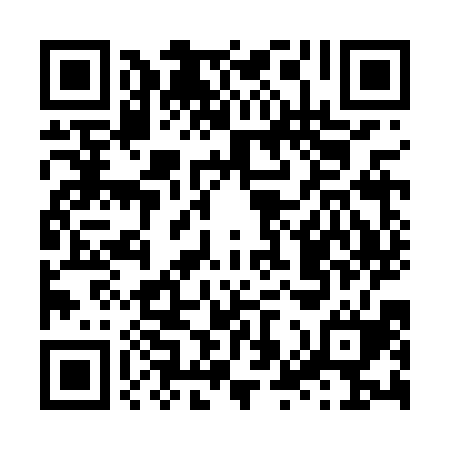 Ramadan times for Izbonyotanya, HungaryMon 11 Mar 2024 - Wed 10 Apr 2024High Latitude Method: Midnight RulePrayer Calculation Method: Muslim World LeagueAsar Calculation Method: HanafiPrayer times provided by https://www.salahtimes.comDateDayFajrSuhurSunriseDhuhrAsrIftarMaghribIsha11Mon4:144:145:5811:483:465:385:387:1512Tue4:124:125:5611:473:475:395:397:1713Wed4:104:105:5411:473:485:415:417:1914Thu4:084:085:5211:473:495:425:427:2015Fri4:064:065:5011:463:515:445:447:2216Sat4:044:045:4811:463:525:455:457:2417Sun4:014:015:4611:463:535:475:477:2518Mon3:593:595:4411:463:545:485:487:2719Tue3:573:575:4211:453:555:495:497:2820Wed3:553:555:4011:453:565:515:517:3021Thu3:523:525:3811:453:585:525:527:3222Fri3:503:505:3611:443:595:545:547:3423Sat3:483:485:3411:444:005:555:557:3524Sun3:453:455:3211:444:015:575:577:3725Mon3:433:435:3011:444:025:585:587:3926Tue3:403:405:2811:434:036:006:007:4027Wed3:383:385:2511:434:046:016:017:4228Thu3:363:365:2311:434:056:036:037:4429Fri3:333:335:2111:424:066:046:047:4630Sat3:313:315:1911:424:086:066:067:4831Sun4:284:286:1712:425:097:077:078:491Mon4:264:266:1512:415:107:087:088:512Tue4:234:236:1312:415:117:107:108:533Wed4:214:216:1112:415:127:117:118:554Thu4:194:196:0912:415:137:137:138:575Fri4:164:166:0712:405:147:147:148:596Sat4:144:146:0512:405:157:167:169:007Sun4:114:116:0312:405:167:177:179:028Mon4:084:086:0112:395:177:197:199:049Tue4:064:065:5912:395:187:207:209:0610Wed4:034:035:5712:395:197:227:229:08